法学院2021年研究生复试通知（二）我院研究生复试将采用线上形式复试，参加二轮复试的考生请扫描附件中的二维码进群，进群后请将昵称修改为专业+姓名，以便后续工作安排 。                             法学院                       二O二一年三月三十日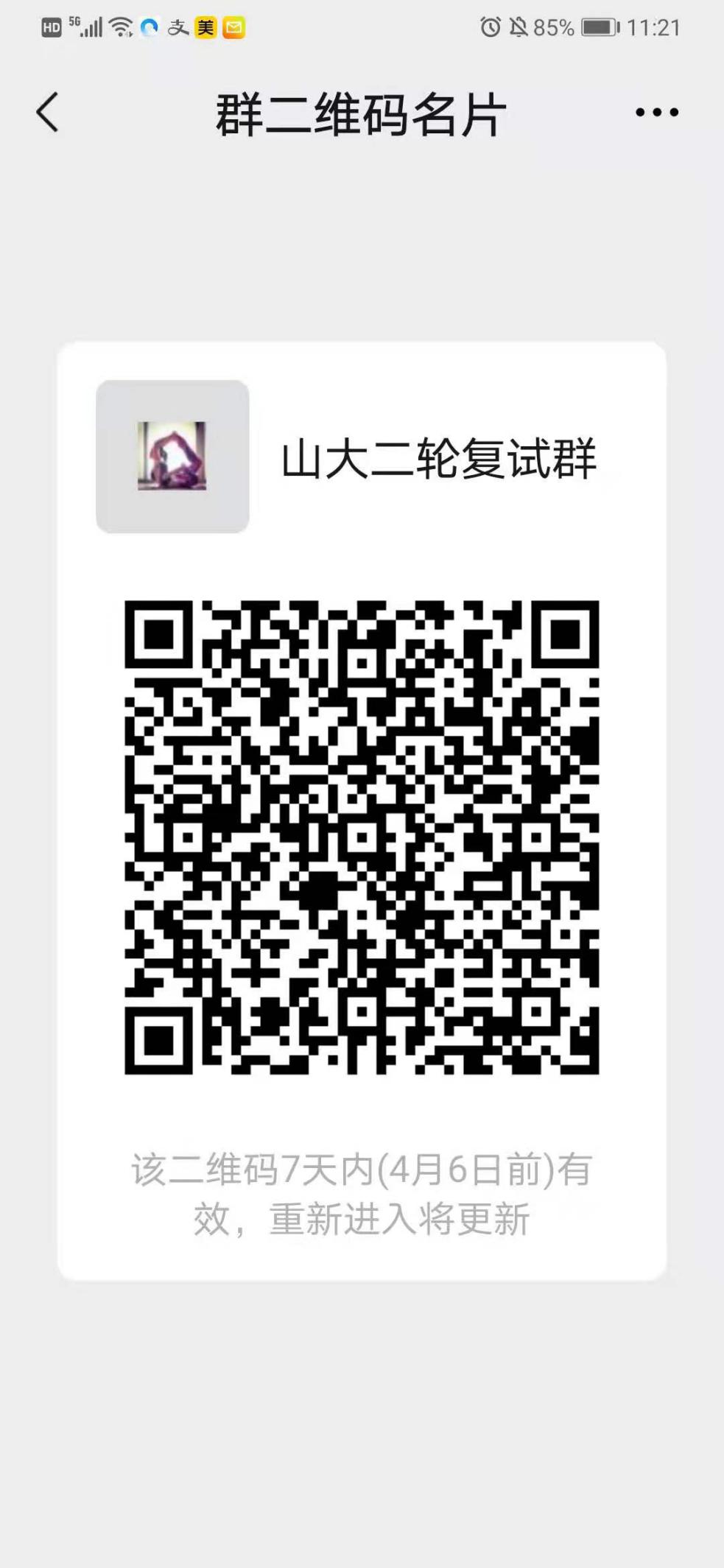 